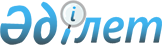 О мерах по усилению борьбы с туберкулезом
					
			Утративший силу
			
			
		
					Решение Акима Атырауской области от 7 мая 1998 года N 646. Зарегистрировано управлением юстиции Атырауской области 30.06.1998 года за N 21. Утратило силу постановлением акима Атырауской области от 20 декабря 2004 года № 248      Сноска. Утратило силу постановлением акима Атырауской области от 20.12.2004 № 248.



      В области по борьбе с туберкулезом проводится определенная работа. Так, с июля 1994 года по всей территории области внедрена программа ВОЗ по диагностике и лечению туберкулеза. 

      За период 1994-1997г.г. лечением по методу ВОЗ охвачено 2681 человек, из них полностью вылечено 2359 больных или - 88%. 

      В результате внедрения новых методов борьбы с туберкулезом, отмечается стабилизация показателя смертности по сравнению с другими областями республики. 

      Вместе с тем, несмотря на принимаемый комплекс мероприятий, уровень заболеваемости населения туберкулезом остается высоким и превышает республиканский показатель в 2-2,5 раза. 

      Основные факторы высокого уровня заболеваемости - недостатки в медицинском обслуживании и слабое финансирование. 

      Высокий уровень заболеваемости требуют улучшения жилищно-бытовых условий населения, осуществление экологических мероприятий, своевременное устранение последствий стихийных бедствий. 

      В целях усиления борьбы с туберкулезом в области РЕШИЛ: 



      1. Утвердить программу борьбы с туберкулезом в области на 1998-2000г.г. (приложение N 1). 



      2. Областному финансовому управлению (Шанкиев А.) 

      - выделить средства для реализации программы борьбы с туберкулезом на 1998-2000г.г.г; 

      - в месячный срок пересмотреть механизм финансирования противотуберкулезной службы, выделив его отдельной строкой в общем бюджете здравоохранения области; 



      3. Областному финансовому управлению (Шанкиев А.), управлению здравоохранения (Нурбердиев А.М.): 

      - открыть на базе противотуберкулезных отделений ЦРБ в Макатском, Махамбетском, Исатайском районах самостоятельные районные туббольницы, придав им юридический статус, предусмотрев соответствующее финансирование; 

      - проверить эффективность использования средств, выделяемых на 

противотуберкулезные мероприятия по области. 



      4. Акимам г.Атырау и районов: 

      - разработать и утвердить территориальные программы борьбы с туберкулезом на 1998-2000г.г.; 

      - восстановить закрытое детское дошкольное учреждение санаторного типа в Махамбетском районе; 

      - принять меры по ограничению участия бацилловыделителей в общественных мероприятиях, особенно в сельской местности, не ущемляя их достоинств и прав; 

      - проводить постоянную работу по санитарной очистке, благоустройству населенных мест, обеспечению населения доброкачественной питьевой водой. 



       5. Областному управлению сельского хозяйства (Суйенешев З.), областному комитету по ветеринарии (Ибишев Г.): 

      - организовать проведение плановых ветеринарно-профилактических противотуберкулезных мероприятий среди сельскохозяйственных животных; 

      - обеспечить ветеринарный надзор за соблюдением правил реализации животноводческой продукции населению на рынках и других торговых точках. 



      6. Областному управлению внутренних дел (Мурзабаев К.): 

      - обеспечить изоляцию, лечение больных туберкулезом, находящихся в исправительно-трудовых колониях и других спецучреждениях; 

      - развернуть специализированное отделение для лечения больных 

туберкулезом на 30 коек с внедрением методики лечения по ВОЗ; 

      - своевременно представлять информацию о случаях освобождения больных туберкулезом облтубдиспансеру, областной СЭС. 



      7. Главному Государственному санитарному врачу области  (Жумагалиев А.Т.): 

      - усилить государственный санитарный надзор за проведением проти-вотуберкулезных мероприятий. 



      8. Контроль за выполнением данного решения возложить на заместителя акима области Нуршаева Е.Н.       Аким области         

Приложение N 1 

к решению акима области 

от 7 мая 1998 г. N 646 ПРОГРАММА

борьбы с туберкулезом в Атырауской области на 1998-2000г.г.____________________________________________________________________ N    Мероприятия       Затраты       Ответственные         Срок 

                       в млн.тенге   исполнители          исполнения _____________________________________________________________________ 1         2                 3            4                   5 _____________________________________________________________________1. УКРЕПЛЕНИЕ ПРОТИВОТУБЕРКУЛЕЗНЫХ УЧРЕЖДЕНИЙ 

   Материально техническая база 

1. Ремонт комплекса зданий 

   облтубдиспансера: 

   - капитальный ремонт 

   клинического корпуса 

   (палат, кабинетов, а также 

   линии ХВС, ГВС, отопления, 

   канализации, электропро- 

   водки, кровли)            20  Облфинуправление        1998г. 

   -капитальный ремонт 

   помещений детских 

   отделений (1-2этаж), 

   прачечной, пищеблока с 

   заменой технологических 

   линий                     15   Облфинуправление        1999г. 

2. Централизованный закуп      

   противотуберкулезных 

   лекарств рентгенпленки, 

   хим.реактивов и дезраст-  45   Управление здраво-     1998- 

   воров для обеспечения          охранения              2000г 

   противотуберкулезных     (по 15 ежегодн) 

   туберкулезных учреждений 

   области. 

3. Ремонт и реконструкция 

   материальной базы:        16(по2) Акимы города и 

   -гор.тубдиспансера (в             районов 

   т.ч.туботделение Балыкши   2                    1998г. 

   -райтубдиспансеров: 

   Курмангазинский            2                    1998г. 

   Макатский                  2                    1998г. 

   Жылыойский                 2                    1999г. 

   Махамбетский               2                    1999г. 

   Исатайский                 2                    1999г. 

   Индерский                  2                    1999г. 

   КзылКугинский              2                    1999г. 

4. Закуп мягкого и твердого 

   инвентаря для стационара  12 Управление здраво- 

   облтубдиспансера           4 охранения в т.ч. 

4.4 Б. Подоготовка кадров 

1. Организация выездного цикла 

   для Управление здраво-                          1998г. 

   охранения врачей-фтизиаторов 0,8 

    В. Социальные вопросы 

1. Приобретение автобуса (1) 

   и санитарного автотранс-  1,7 Управление здраво-  

   порта (1) для облтубдис- о    хранения          1998г. 

   пансера. 

2. Оплата проезда в очаги 

   туберкулеза работникам гор 

   и райтубдиспансеров: 

   гор.Атырау                1    Гор и райфинотделы 

                                  районы 4(по 0,5) 

3. Выделение квартир работникам 

   тубучреждений за счет ссуды 

   Жилстойбанка 

   - облтубдиспансер -        8   Управление здраво 1998г. 

     гор и райтубдиспансеры - 8   охранения, 

   - облСЭС-3, горСЭС-2,райСЭС-7 

     Жилстройбанк 

4. Выделение изолированной 

   жилплощади Акимы территории 

   1998-2000 больным туберкулезом: 

   г.Атырау - 9 (ежегодно по 3 

   квартиры) районы - 21 (ежегодно 

   по 1 район) 

II. Общемедицинские мероприятия 

1. Организация службы 

   бактериоскопии на БК в 

   поликлиниках общей лечебной 

   сети: 

   -закуп 6-ти световых 

   микроскопов для           1,8                  1998г. 

   Управлениездравоохранения 

   города Атырау 

   - закуп расходного материала 

   для поликлиник г.Атырау   1,2      -"-         1998г. 

  (микроскопы,предметные стекла, 

   химреактивы и т.д.) 

   - подготовка кадров ( 

   лаборантов-12)на          0,2      -"-         1998г. 

   базе ГИДУВ и облтубдиспансера 

   - закуп 7-ти световых микроскопов 

   для поликлиник районов области 2,1 -"-         1999г. 

   поликлиник районов области 

   - закуп расходного материала 

   для поликиник районов области  1,3 -"-         1999г. 

   - подготовка кадров (лаборантов - 14)  0,2 -"- 1999г. 

   на базе облтубдиспансера 

   (командировочные расходы) 

2. Обеспечить профилактическими 

   флюороосмотрами особоугро- 

   жающий контингент населения       Управление  1998-2000 

  (не обследованные более 2-х     здравоохранения 

   лет, контактных детей, 

   подростков и др.), а также 

   декретированный контингент. 

3. Ежегодно обследовать детей до 

   14 лет и групп риска тубпробами   Управление     -"- 

                                   здравоохранения 

4. Обеспечить полный охват 

   стационарным лечением впервые     Управление    -"- 

   выявленных больных и с          здравоохранения   

   рецидивами туберкулеза 

5. Обеспечить диспансерное 

   наблюдение за контингентами       Управление   1998-2000 

   противотуберкулезных            здравоохранения 

   учреждений 

6. Обеспечить своевременность и 

   полноту охвата детей (новорож- 

   денных, противотуберкулезными    Управление      -"- 

   прививками                      здравоохранения 

7. Обеспечить проведение химио- 

   профилактики контактным в очагах  Управление     -"- 

   туберкулеза                     здравоохранения 

III. Профилактика и дезинфекция 

   очагов туберкулеза 

1. Приобрести для проведения 

   дезинфекции в очагах туберкулеза Облфинуправление  1998-1999 

   дезустановки для     на шасси Газ 53 

   райСЭС - 5 установки 

2. Выделить средства облСЭС для 

   проведения противоэпидемичес-   Облфинуправление   1998-1999 

   ких мероприятий в очагах      2,4  

IV. Санитарно-просветительная работа 

1. Реализовать комплексный план по 

   гигиеническому воспитанию и      Управление        1998-2000  

   пропаганде мер профилактики     здравоохранения 

   туберкулеза среди населения 

2. Выделить средства для приобретения 

   видеокамеры облтубдиспансеру для 

   обучения врачей-фтизиаторов   0,2 Облфинуправление   1998г. 

   из других областей республики 

   методике организации стандар- 

   тизированного ККХ 

3. Выделить центру здоровья 

   средства для приобретения 

   санитарно-просветительной 

   литературы по профилактике 

   туберкулеза.                  0,3 Облфинуправление   1998г. 

   ВСЕГО:                      135,2 _____________________________________________________________________ Начальник управления здравоохранения
					© 2012. РГП на ПХВ «Институт законодательства и правовой информации Республики Казахстан» Министерства юстиции Республики Казахстан
				